Instrucciones de llenado: Plasme, únicamente, la información solicitada.Omita, en este documento, datos como: RFC, clave de elector, estado civil, nombre del cónyuge, número de hijos, pasatiempos, convicción religiosa, firma, dirección, teléfono, entre otros.  (Los últimos 2 por solicitarse en  formato diverso).Esto en virtud de que el presente curriculum será publicado en el portal de internet del H. Congreso del Estado, para atender a lo dispuesto en la Convocatoria.Anexe los documentos que den sustento a lo que usted señale, en el orden en que los mencione. Organismo (s) para el (los) que participa: (señale con una )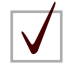 RELATORÍA DE LA TRAYECTORIA ACADÉMICA: (Haga uso del espacio que estime necesario)RELATORÍA DE LA TRAYECTORIA PROFESIONAL:(Haga uso del espacio que estime necesario)RELATORÍA DE LA TRAYECTORIA EN MATERIA DE CONTROL, MANEJO O FISCALIZACIÓN DE: RECURSOS, RESPONSABILIDADES ADMINISTRATIVAS, CONTABILIDAD GUBERNAMENTAL, AUDITORÍA GUBERNAMENTAL, OBRA PÚBLICA O ADQUISICIONES, ARRENDAMIENTOS Y SERVICIOS DEL SECTOR PÚBLICO:(Haga uso del espacio que estime necesario)H. Congreso del EstadoComisión Estatal de los Derechos HumanosInstituto Chihuahuense para la Transparencia y Acceso a la Información PúblicaInstituto Estatal ElectoralTribunal Estatal ElectoralTribunal Estatal de Justicia Administrativa